Městská část  Praha-Štěrboholy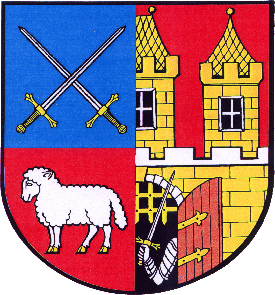 Ústřední 527/14, 102 00  Praha 10 – ŠtěrboholyÚřad městské části ŠtěrboholyOznámení o zveřejnění schváleného rozpočtu městské části na rok 2019a střednědobého rozpočtového výhledu městské části do roku 2024Podle ust. § 11, odst. 3 zákona č. 250/2000 Sb., o rozpočtových pravidlech územních rozpočtů, ve znění pozdějších předpisů, oznamujeme, že schválený rozpočet městské části Praha – Štěrboholy na rok 2019,schválený finanční plán na rok 2019  astřednědobý rozpočtový výhled městské části do roku 2024 je zveřejněn na úřední desce městské části v ulici Ústřední při vchodu do objektu čp. 527/14 a v elektronické podobě na internetových stránkách městské části www.sterboholy.cz – sekce „Úřední deska“. Do jeho listinné podoby je možno nahlédnout každé pondělí a středa od 8.00 do 18.00 hod v kanceláři tajemnice úřadu městské části na adrese Ústřední 527/14, Praha 10 – Štěrboholy. V Praze dne 6.3.2019Za ÚMČ Praha – Štěrboholy Jana Vydrářová, tajemnice